Наименование федерацииОфициальный сайтЭмблемаМинистерство спорта Российской Федерацииhttp://www.minsport.gov.ru/ 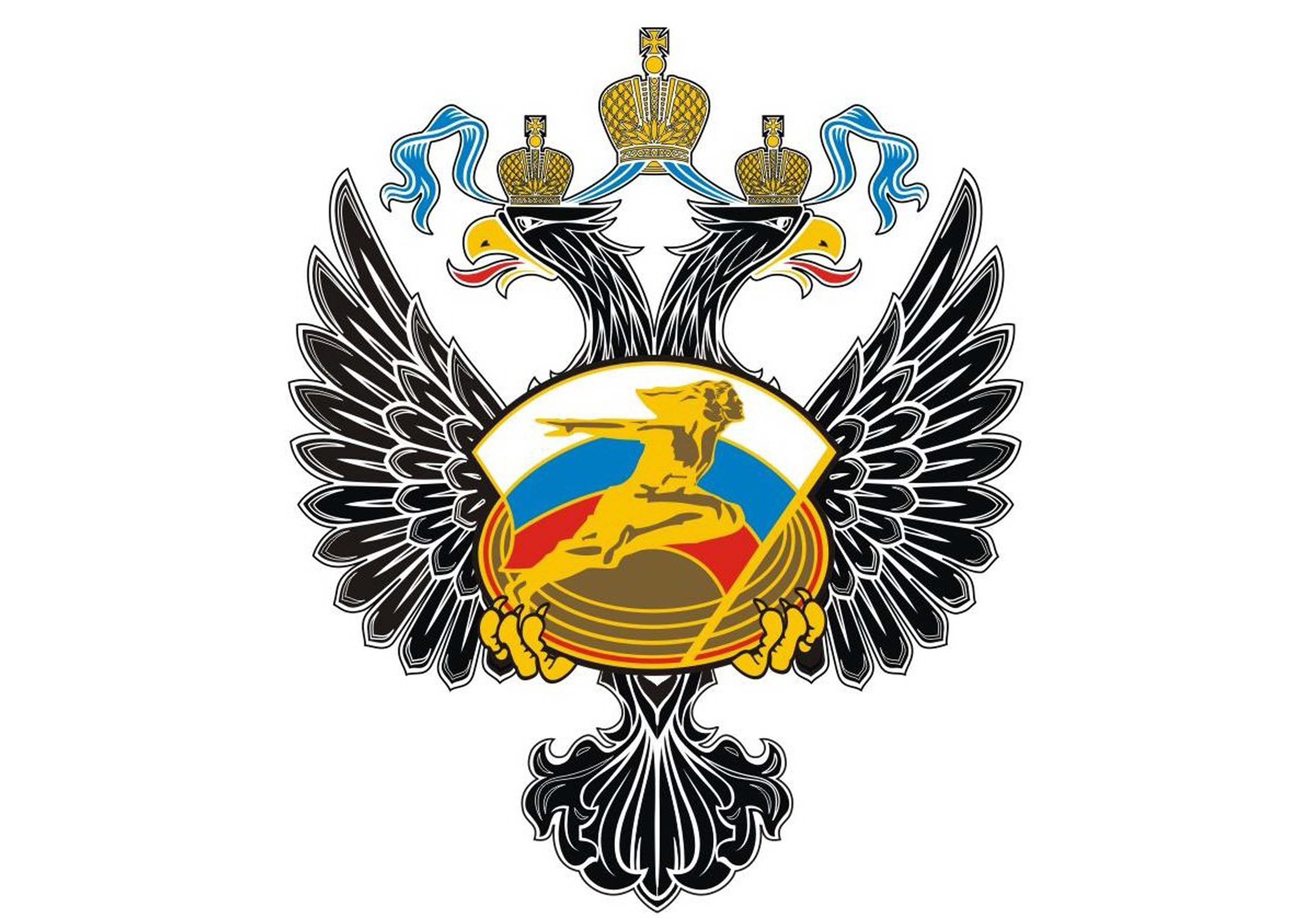 Министерство физической культуры и спорта Краснодарского краяhttp://www.kubansport.ru/ 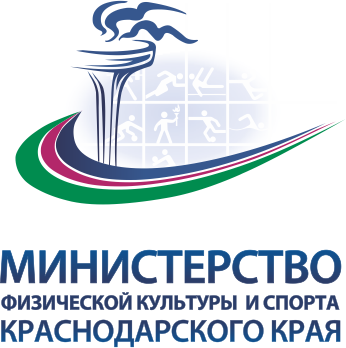 Российский Олимпийский Комитетhttp://www.olympic.ru/ 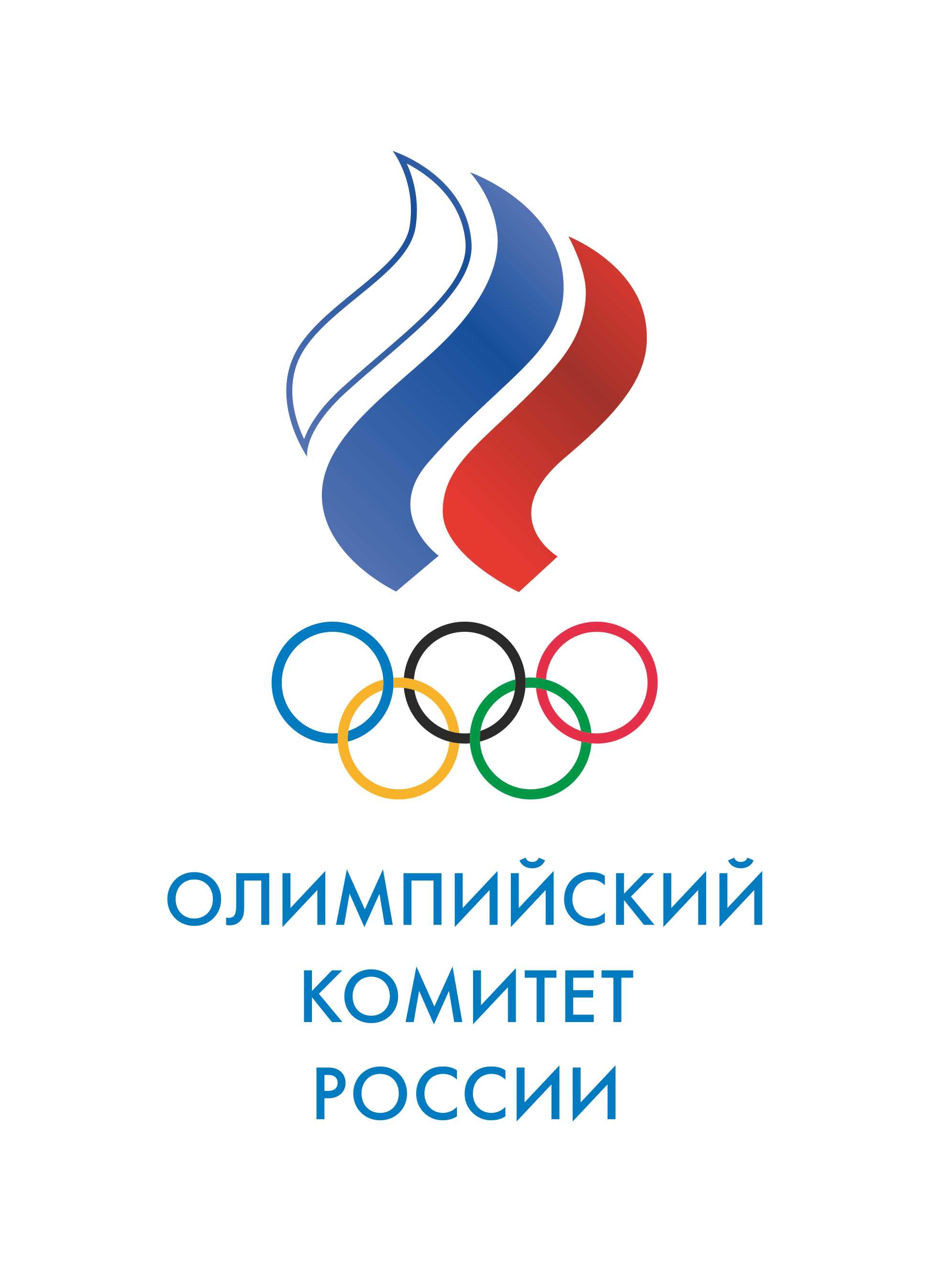 Всероссийская ассоциация летних олимпийских видов спортаhttp://valovs.ru/ 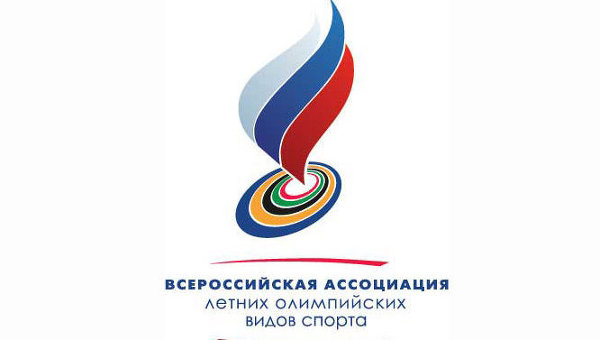 Федерация гребного спорта Россииhttp://rowingrussia.ru/ 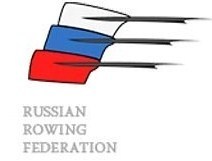 Федерация спортивной борьбы Россииhttp://www.wrestrus.ru/ 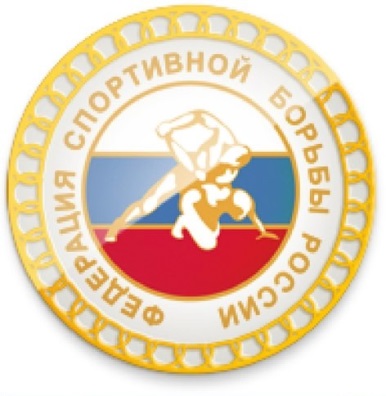 Всероссийская федерациягребли на байдарках и каноэhttp://www.kayak-canoe.ru/ru/ 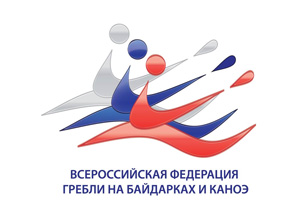 Федерация дзюдо Россииhttp://www.judo.ru/ 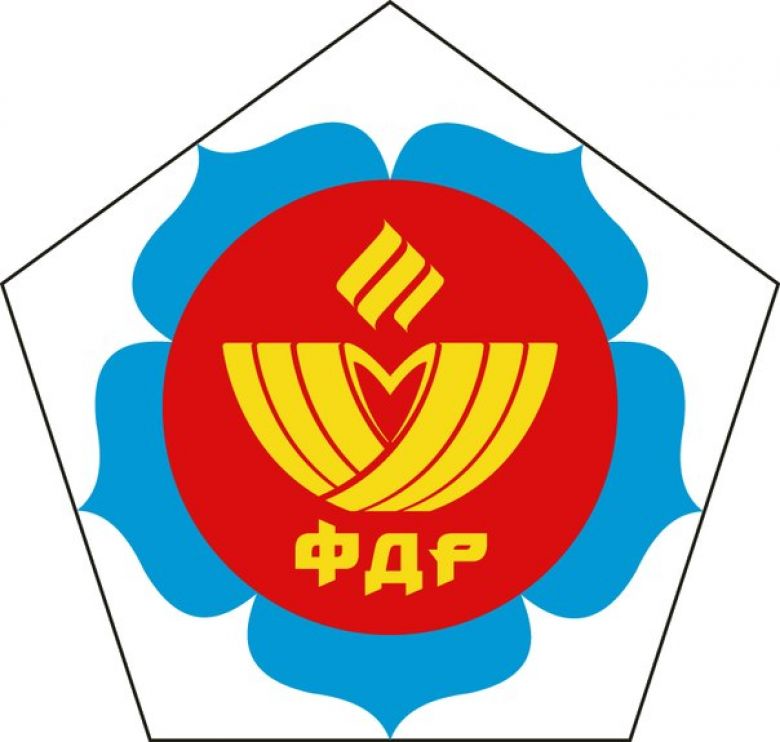 Всероссийская федерация легкой атлетикиhttp://www.rusathletics.com/ 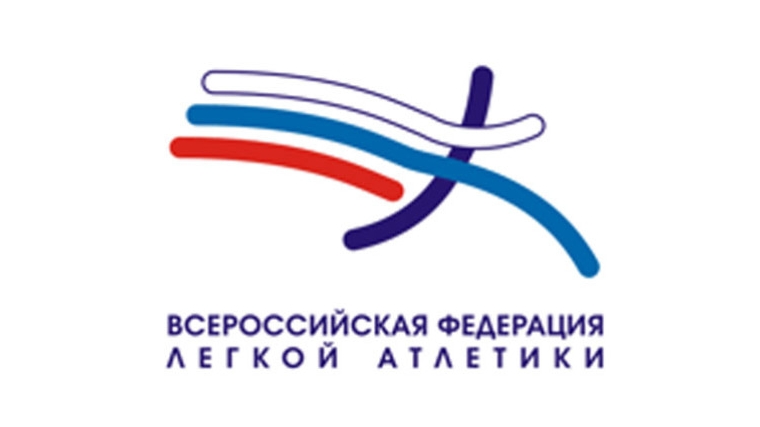 Всероссийская Федерация Плаванияhttp://www.russwimming.ru/ 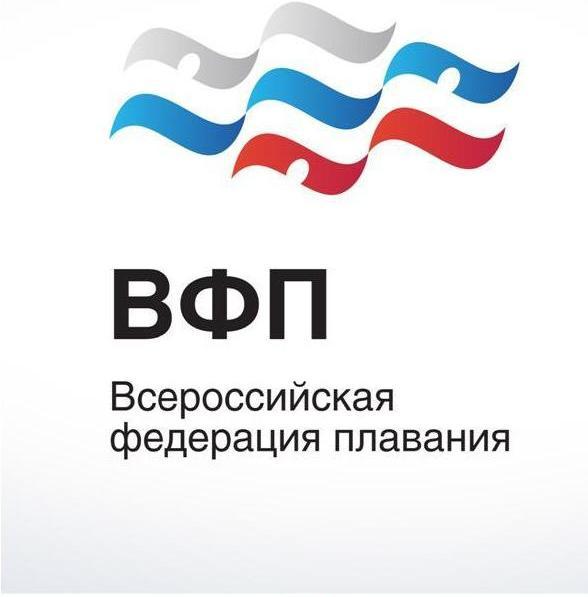 Федерация прыжков на батуте Россииhttp://www.trampoline.ru/ 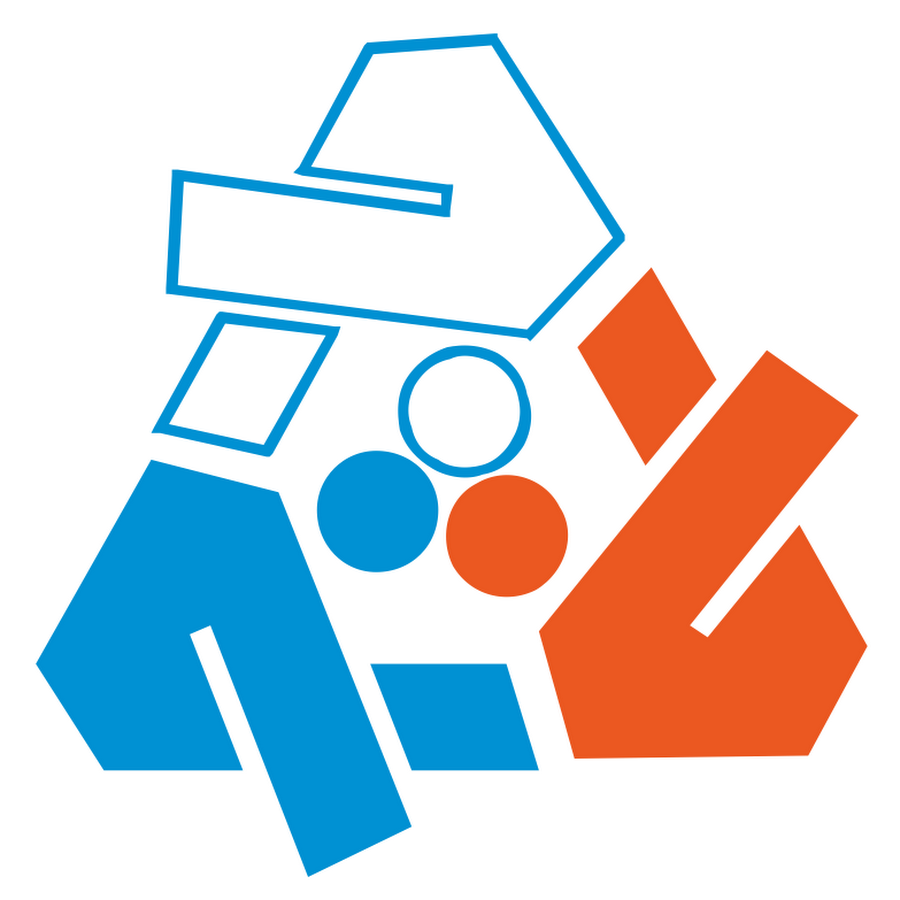 Стрелковый союз Россииhttp://shooting-russia.ru/ 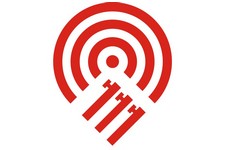 Союз Тхэквондо Россииhttp://tkdrussia.ru/ 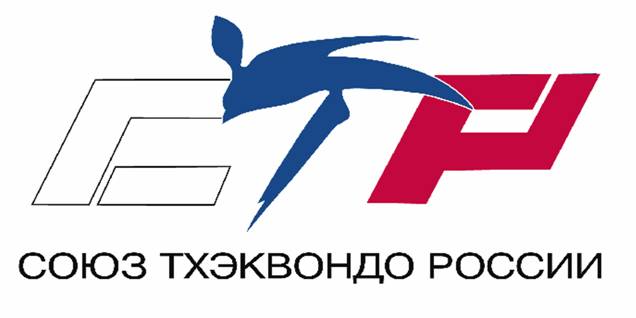 Федерации тяжелой атлетики Россииhttp://rfwf.ru/ 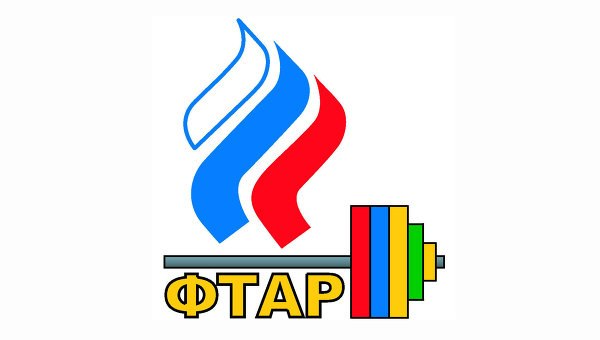 